Индекс производстваИндекс производства - относительный показатель, характеризующий изменение масштабов производства в сравниваемых периодах. Индекс производства используется при анализе динамики физического объема продукции.Различаются индивидуальные и сводные индексы производства.Индивидуальные индексы производства отражают изменение выпуска одного продукта и исчисляются как отношение объемов производства данного вида продукта в натурально-вещественном выражении в сравниваемых периодах.Сводные индексы производства характеризуют совокупные изменения всех видов продукции и отражают изменения создаваемой в процессе производства стоимости в результате изменения только физического объема производимой продукции. Для исчисления сводного индекса производства индивидуальные индексы по конкретным видам продукции поэтапно агрегируются в индексы по видам деятельности, подгруппам, группам, подклассам, классам и разделам ОКВЭД2 (ОК 029–2014 (КДЕС Ред. 2).Индекс промышленного производства – агрегированный индекс производства по видам деятельности "Добыча полезных ископаемых", "Обрабатывающие производства", "Обеспечение электрической энергией, газом и паром; кондиционирование воздуха", "Водоснабжение; водоотведение, организация сбора и утилизации отходов, деятельности по ликвидации загрязнений".Переход на применение в статистической практике новых версий Общероссийского классификатора видов экономической деятельности (ОКВЭД2) и Общероссийского классификатора продукции по видам экономической деятельности (ОКПД2), гармонизированными соответственно со Статистической классификацией видов экономической деятельности в Европейском экономическом сообществе (NACE Rev.2) и Статистической классификацией продукции по видам деятельности в Европейском экономическом сообществе (CPA 2008) осуществлен с 1 января 2017 года.До 2019 года включительно, в качестве весов использовалась структура валовой добавленной стоимости по фактическим видам экономической деятельности ОКВЭД2  2010 базисного года, с 1 января 2020 года – 2018 базисного года. 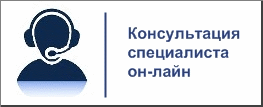 ИсточникРасчетПериодичностьСроки обновления на сайтемесячная, годоваяГрафик размещения официальной статистической информации 
на интернет-портале Красноярскстата